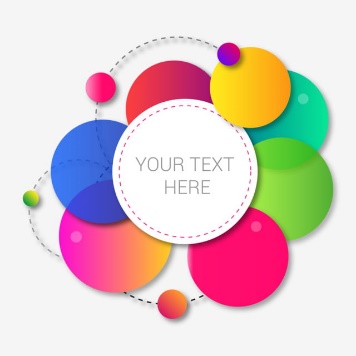 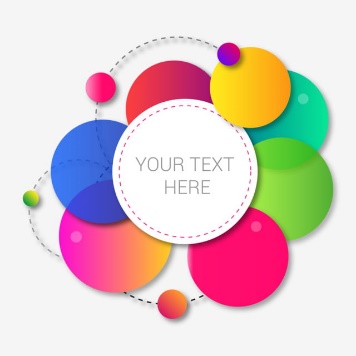 Dossier de Candidature au CCJMandat 2022-2024CandidatNom : _________________________Prénom : _____________________Adresse : 	_________________________________________________		_________________________________________________		86300 BONNES	Numéro de Carte d’électeur : Parents / représentant légalAutorisation de participation au Conseil Communal des JeunesJe soussigné …………………………………………………………….. certifie autoriser mon fils / ma fille (1)  ……………………………..…………….. à candidater au Conseil Communal des Jeunes de Bonnes pour le mandat 2022 – 2024 et à le / la (1) soutenir et l’accompagner dans son mandat si il / elle (1) devenait élu(e).Droit à l’imageNous soussignés ………………………………………………………………………..  (2) autorisons la Commune de Bonnes à utiliser toute image de mon enfant -ou de l’enfant que je représente – sous forme photographique ou vidéogramme. Cette autorisation ne s’exerce que dans le cadre de la mission du jeune conseiller municipal, et dans la limite de la durée du mandat, soit 2 ans. Il est entendu que nous pouvons revenir sur cette autorisation à tout moment, ou y mettre une limite.  (2) n’autorisons pas la Commune de Bonnes à utiliser l’image de mon enfant -ou de l’enfant que je représente ; Etant entendu que lors de séance photo ou vidéo, il sera demandé à l’enfant de se manifester pour ne pas apparaître sur la prise de vue (photo ou vidéo).rayez la mention inutilecochez la mention choisieSignature du /de la Candidat/e :		Signature des parents / représentant légal :(s’il/si elle a plus de 13 ans) 